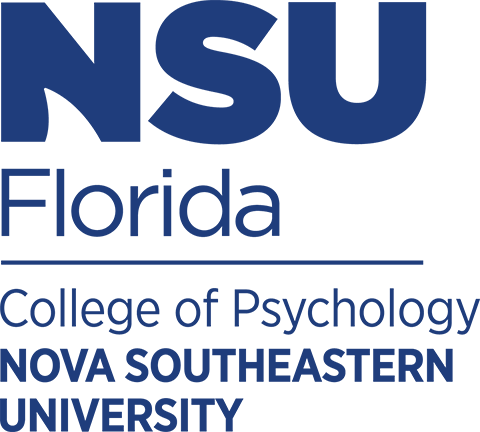 Professional Development Award for Teaching and Supervision Application, PROPOSAL NARRATIVENote that the proposal narrative should not exceed two single-spaced pages.REFERENCESITEMIZED BUDGETItemDescriptionAmount Total